Preferred CaterersThis is a list of caterers which have been pre-approved to work in our venues.  If you choose to use a caterer not listed below, there will be an additional $500.00 fee incurred.  ALL caterers must possess a current Catering License (not a vendor license, restaurant, food truck or gift shop license, etc.) and current Proof of Liability Insurance, listing our venue as the certificate holder.  We do not allow self-catering at any of our venues.ALL ALCOHOL SERVED AT ANY EVENT AT OUR VENUES MUST BE SERVED BY THE CATERER- NO EXCEPTIONS.Agape House Catering1501 N. Dukeland St.Baltimore, MD  21216Phone:  410-566-5007     http://www.agapehousecatering.comAtlantic Caterers4507 Harford Rd.Baltimore, MD   21214(410) 254-6662http://www.atlanticcaterers.comBiddle Street Catering215 East Chase StreetBaltimore, MD   21202(410) 727-7777http://www.biddlest.comBeefalo Bob’s8015 Fort Smallwood Rd,Baltimore, MD 21226(410) 360-3500http://www.beefalobobs.comCatering by Yaffa (Kosher)4311 Old Milford Mill Rd.Pikesville, MD   21218410-486-3325http://www.cateringbyyaffa.comCharm City Catering600 W. North Ave.Baltimore, MD   21217410-669-9240http://www.charmcitycatering.comChef’s Expressions 9526 Deerco Rd.Timonium, MD   21093410-458-6270http://www.chefsexpressions.comClass Act Catering9631 Liberty Rd., Suite FRandallstown, MD   21133410-521-0200http://www.classactcatering.netThe Classic Catering People99 Painters Mill Rd.Owings Mills, MD   21117410-356-1666http://www.classiccatering.comCopper Kitchen1016 South Charles StreetBaltimore, MD   21230410-244-7152http://copperkitchenmd.com
Culinary Innovations9631 Liberty Rd.Randallstown, MD 21133(410) 963-9495http://culinary-innovations.com/Eleven Courses Catering11 Easter Ct., SuitOwings Mills, MD   21117410-459-6773http://elevencourses.comHunt Valley Catering510 Monkton Rd.Hereford, MD   21111410-343-3553http://www.huntvalleycatering.comInnovative Gourmet11 E. Gwynns Mill Ct.Owings Mills, MD   21117 410-363-1317http://www.innovativegourmet.comLinwoods Catering25 Crossroads DriveOwings Mills, MD   21117410-356-3030http://www.linwoods.comManor Tavern Catering15819 Old York Rd.Monkton, MD  21111410-771-8155http://www.themanortavern.comThe Pantry Catering307 Dolphin St.Baltimore, MD   21217410-669-1984http://www.thepantrycatering.comRouge Fine Catering11110 Pepper Rd.Hunt Valley, MD   410-527-0007http://www.rougecatering.comSantoni’s Catering4854 Butler Mill RoadGlyndon, MD   21071(410) 833-6610http://www.santonis.comSascha’s Catering5 East Hamilton StreetBaltimore, MD   21202410-539-7090http://www.saschas.comZeffert and Gold Catering6601 Whitestone Rd., Suite EBaltimore, MD   21207410-944-4481http://www.zeffertandgold.com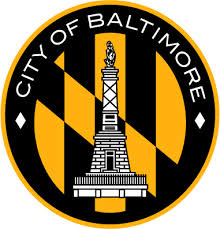 CITY OF BALTIMOREDepartment of Recreation and ParksHorticulture Division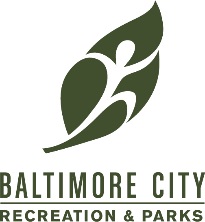 